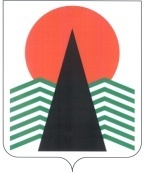  Администрация Нефтеюганского районаТерриториальная комиссияпо делам несовершеннолетних и защите их правПОСТАНОВЛЕНИЕ №42 28 июня 2018 года, 10 – 15 ч. г. Нефтеюганск, 3 мкрн., д. 21, каб. 430зал совещаний администрации Нефтеюганского района,(сведения об участниках заседания указаны в протоколе № 34 заседания территориальной комиссии)О работе в 1 полугодии 2018 года окружного и  районного банка данных о несовершеннолетних и семьях, находящихся в социально опасном положении	 Заслушав и обсудив информацию по вопросу, предусмотренному планом работы территориальной комиссии по делам несовершеннолетних и защите их прав Нефтеюганского района на 2018 год, территориальная комиссия установила:Во исполнение распоряжения заместителя Губернатора Ханты-Мансийского автономного округа - Югры от 21.04.2014 №87-р «О порядке формирования и ведения единого банка данных семей и детей, проживающих в Ханты-Мансийском автономном округе – Югре, находящихся в социально опасном положении» (с изм. от 01.09.2015 №172-р) бюджетное учреждение Ханты-Мансийского автономного округа - Югры «Нефтеюганский районный комплексный центр социального обслуживания населения» является координатором ведения единого банка данных семей и детей, находящихся в социально опасном положении (далее - АИС БД СД, банк данных).  Постановка в банк данных осуществляется в оперативном режиме путём ввода личного дела ребенка и членов его семьи координатором окружного банка данных, после оформления согласия на обработку персональных данных от родителей (законных представителей).На 01.06.2018 в банк данных внесены сведения на 149 (АППГ-61) несовершеннолетних, находящихся в социально опасном положении, из них 96 (АППГ - 61) по причине неблагополучия родителей (из 54 семей), 53 (АППГ-31) по причине противоправного поведения подростков. С 01.01.2018 по 01.06.2018 внесены сведения на 20 несовершеннолетних, находящихся в социально опасном положении.  За отчетный период сведения о 78 несовершеннолетних из 149 состоящих на профилактическом учете, отправлены в архив, из них 60 по причине устранения социально опасного положения (АППГ – 45/90/30).	В результате проведения мониторинга предоставления информации в АИС БД СД за 1 полугодие 2018 года,  следует отметить, что ведомства системы профилактик (территориальная комиссия по делам несовершеннолетних и защите их прав, органы социальной защиты населения, органы образования и молодежной политики, органы здравоохранения) качественно и своевременно вносят данные, и своевременно предоставляют выгрузку по работе с данными семьями,  вместе с тем, замечанию по качеству предоставления  информации имеются к ОМВД ( за март 2018 г. предоставлена неполная информация).   	Районный банк данных о несовершеннолетних и семьях, находящихся в социально опасном положении и (или) трудной жизненной ситуации (далее – РБД), в Нефтеюганском районе функционирует на базе бюджетного учреждения Ханты-Мансийского автономного округа - Югры «Нефтеюганский районный комплексный центр социального обслуживания населения». 	Цель формирования и использования  РБД заключается в создании условий для реализации комплексного межведомственного подхода в решении задач профилактики безнадзорности и беспризорности, коррекции и реабилитации несовершеннолетних и семей, находящихся в социально опасном положении.	Анализируя работу РБД, следует отметить, что в текущем году наблюдается незначительное уменьшение количества семей, состоящих на учете в органах и учреждениях системы профилактики безнадзорности и правонарушений несовершеннолетних. На 1 июня 2018 года в РБД состоит 47 семей, в них 81 несовершеннолетний (аналогичный период 2017 г. – 52 семьи / 98 несовершеннолетних).	В 12 семьях поставлены на учет несовершеннолетние за противоправное поведение (аналогичный период 2017г. – 19 семей); в 37 семьях на учете состоят родители, ненадлежащим образом исполняющие родительские обязанности, либо отрицательно влияющие на развитие и воспитание своих детей (аналогичный период 2017г. – 33 семьи); в 2 семьях на учете состоят и родители, и несовершеннолетние (аналогичный период 2017г. – 1 семья);	В 1 полугодии 2018 года не поставлено на профучет семей,  находящихся в трудной жизненной ситуации (аналогичный период 2017г. – 1 семья);	Ведущей причиной постановки на профилактический учет родителей является их злоупотребление  алкоголем  и как следствие ненадлежащее исполнение родительских обязанностей (2018 г. – 9 семей, АППГ – 2 семьи).	За текущий период 2018 года наблюдается уменьшение количества несовершеннолетних, поставленных на профилактический учет по причине противоправного поведения: в 2018 г. – 7 несовершеннолетних, АППГ – 11. Основной причиной постановки подростков на профилактический учет является употребление алкоголя: 2018г. – 4 подростка,  АППГ – 5.	Основной причиной снятия с профилактического учета и прекращения индивидуальной  профилактической работы является нормализация положения в семье и исправление поведения несовершеннолетних. За отчетный период 2018 г. с учета РБД были сняты 24 семьи, из них 21 (85%) по  положительной реабилитации (АППГ – 17 семей, из них 10 (59%) по нормализации положения в семье и исправлению поведения несовершеннолетних). 	 На основании вышеизложенного, с целью координации деятельности органов и учреждений системы профилактики безнадзорности и правонарушений несовершеннолетних, территориальная комиссия по делам несовершеннолетних и защите их прав Нефтеюганского района п о с т а н о в и л а:Информацию «О работе в 1 полугодии 2018 года окружного и  районного банка данных о несовершеннолетних и семьях, находящихся в социально опасном положении» принять к сведению.	Срок: 28 июня 2018 года.	2. Бюджетному учреждению Ханты-Мансийского автономного округа – Югры «Нефтеюганский районный комплексный центр социального обслуживания населения» (Л.Я.Ким) проводить мониторинг качества внесения информации в окружной и районный банки данных о несовершеннолетних и семьях, находящихся в социально опасном положении.	Ежеквартально направлять  результаты мониторинга в территориальную комиссию по делам несовершеннолетних и защите их прав. 	Срок: не позднее 10 июля 2018 года (за 1 полугодие 2018 года);		не позднее 10 октября 2018 года (за 3 квартал 2018 года);		не позднее 15 января 2019 года (за 4 квартал 2018 года);		не позднее 10 апреля 2019 года (за 1 квартал 2019 года);		не позднее 10 июля 2019 года (за 2 квартал 2019 года);		не позднее 10 октября 2019 года (за 3 квартал 2019 года);		не позднее 15 января 2020 года (за 4 квартал 2019 года).	3. Утвердить состав Рабочей группы по контролю за реализацией межведомственных индивидуальных программ реабилитации несовершеннолетних и семей с детьми, находящимися в социально опасном положении (далее – Рабочая группа) (приложение).	Срок: 28 июня 2018 года.		4. Отделу по делам несовершеннолетних, защите их прав администрации Нефтеюганского района (В.В.Малтакова) организовать проведение заседания Рабочей группы с целью анализа эффективности проводимой с семьями, состоящими на учете более 12 месяцев, профилактической работы и целесообразности проведения дальнейшей работы либо принятия решения о направлении исковых заявлений в суд о лишении либо ограничении родителей в родительских правах. 	 	Срок: до 1 октября 2018 года.	5. Контроль за исполнением данного постановления возложить на заместителя председателя территориальной комиссии по делам несовершеннолетних и защите их прав Нефтеюганского района.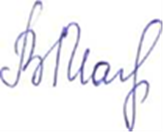 Председательствующий                                   В.В.Малтакова                                    Приложение к постановлению ТКДН и ЗП Нефтеюганского района от 28.06.2018 № 42Рабочая группа по контролю за реализацией межведомственныхиндивидуальных программ реабилитации несовершеннолетних и семей с детьми, находящимися в социально опасном положенииПредседатель Рабочей группы- начальник отдела по делам несовершеннолетних, защите их прав администрации Нефтеюганского районаЗаместитель председателя Рабочей группы-  специалист отдела по делам несовершеннолетних, защите их прав администрации Нефтеюганского района Члены Рабочей группы- специалист БУ ХМАО-Югры «Нефтеюганский районный комплексный центр социального обслуживания населения»Члены Рабочей группы- инспектор по делам несовершеннолетних ОМВД России по Нефтеюганскому району Члены Рабочей группы- представитель образовательного учрежденияЧлены Рабочей группы- представитель учреждения здравоохраненияЧлены Рабочей группы- представители иных органов и учреждений системы профилактики, участвующие в проведении индивидуальной профилактической работы с семьей